ПРОЕКТ ДОГОВОРА №______________р.п. Ванино		                                                                                           «____» _________ 2017 г.Федеральное государственное бюджетное учреждение «Администрация морских портов Охотского моря и Татарского пролива» (сокращенное наименование ФГБУ «АМП Охотского моря и Татарского пролива»), именуемое в дальнейшем «Заказчик», в лице руководителя Татаринова Николая Петровича, действующего на основании Устава, с одной стороны, и _______________________(сокращенное наименование -____________), именуемое в дальнейшем «Поставщик», в лице ____________, действующего на основании _______, с другой стороны, совместно именуемые «Стороны», заключили настоящий договор (далее - договор) на основании Протокола заседания Единой комиссии от «___» _____ 2017 года № _____ о нижеследующем:1. ПРЕДМЕТ ДОГОВОРА1.1.  Предметом настоящего договора является поставка специальной одежды и средств индивидуальной защиты (далее – товар) для нужд Заказчика.1.2. Поставщик обязуется передать Заказчику товар, согласно спецификации (Приложение №1 к настоящему договору) и в соответствии с техническим заданием (Приложение №2 к настоящему договору), а Заказчик обязуется принять товар и оплатить его на условиях настоящего договора.1.3. Место поставки товара: Поставщик, за свой счет, осуществляет поставку товара Заказчику в соответствии с Перечнем товаров №1, №2, №3, №4 (Раздел 4 технического задания), по следующим адресам: • 682860, Хабаровский край, п. Ванино, ул. Железнодорожная, д. 2;• 682460, Хабаровский край, г. Николаевск-на-Амуре, ул. Кантера,1;• 682429, Хабаровский край, Ульчский район, п. Де-Кастри, ул. Советская, 5;• 685000, Магаданская обл., г. Магадан, Морской торговый порт, Административное здание.1.4. Срок поставки товара – в течение ________ календарных дней с момента подписания настоящего договора (указывается из заявки Победителя в запросе предложений).2. ЦЕНА ДОГОВОРА И ПОРЯДОК РАСЧЕТОВ2.1.  Цена договора составляет __________ (________________) рублей ____ копеек, с учетом НДС по ставке ___ в сумме__________ (__________________) рублей _____ копеек (в случае, если Поставщик является плательщиком НДС). 2.2. Цена договора включает в себя стоимость товара, упаковки, доставки в адрес Заказчика, а также иные расходы Поставщика, которые он понесет в связи с исполнением настоящего договора.2.3. Расчеты между Сторонами по настоящему договору производятся в безналичной форме платежным поручением. Поставщик выставляет Заказчику счет на оплату за поставленный товар на основании подписанной Сторонами товарной накладной (формы ТОРГ-12). Заказчик в течение 10 (десяти) рабочих дней со дня получения от Поставщика счета на оплату и счета-фактуры (в случае, если Поставщик является плательщиком НДС) производит оплату по платежным реквизитам, указанным в счете на оплату. 3. ОБЯЗАТЕЛЬСТВА СТОРОН3.1. Поставщик обязуется:3.1.1. Передать Заказчику товар в сроки, установленные в п.1.4. настоящего договора.3.1.2. Поставить товар в адрес Заказчика в соответствии с п. 1.3. настоящего договора. 3.1.3. Передать Заказчику оригиналы товарной накладной, счета и счета-фактуры (в случае, если Поставщик является плательщиком НДС) одновременно с поставкой товара по адресу 682860, Хабаровский край, п. Ванино, ул. Железнодорожная, д. 2.3.1.4. Участвовать в приемке-передаче товара в соответствии с разделом 4 настоящего договора.3.1.5. Представить Заказчику необходимые документы, подтверждающие качество товара в соответствии с законодательством Российской Федерации. Качество товара, поставляемого по настоящему договору, должно соответствовать требованиям технического задания, в случае если такого требования техническое задание не содержит – требованиям законодательства РФ.3.1.6. Устранять недостатки товара, возникшие по вине Поставщика в сроки, определенные Заказчиком. Все расходы, связанные с устранением таких недостатков товара, несет Поставщик.3.1.7. Взаимодействовать с ответственным за исполнение настоящего договора лицом со стороны Заказчика. Ответственным лицом со стороны Заказчика назначен ___________________, тел. ____________.3.2. Заказчик обязуется:3.2.1. Принять товар в соответствии с разделом 4 настоящего договора и при отсутствии претензий относительно качества, количества, ассортимента, комплектности и других характеристик товара в течение трех рабочих дней подписать товарную накладную и передать Поставщику. 3.2.2. Оплатить поставку товара в соответствии с условиями договора.3.2.3. При исполнении договора по согласованию с Заказчиком допускается поставка товара, качество, технические и функциональные характеристики (потребительские свойства) которого являются улучшенными по сравнению с таким качеством и такими характеристиками товара, указанными в договоре.3.2.4. Заказчик вправе требовать полного возмещения убытков, причиненных ему вследствие поставки товара ненадлежащего качества.3.2.5.  Взаимодействовать с ответственным за исполнение настоящего договора лицом со стороны Поставщика. Ответственным лицом со стороны Поставщика является: _____, тел. ______.4. ПОРЯДОК ПРИЕМКИ ТОВАРОВ4.1. Приемка товара осуществляется в течении 5 (пяти) рабочих дней с даты его получения. При приемке товара Заказчик осуществляет проверку поставленного товара по количеству, качеству и ассортименту, в соответствии со спецификацией, техническим заданием, соответствие данных с данными, указанными в сопроводительных документах Поставщика, а также с образцами материалов, предоставленных Поставщиком для участия в закупке.  По факту приемки товара Заказчиком подписывается товарная накладная. Товарная накладная составляется в двух экземплярах (по одному экземпляру для Заказчика и Поставщика). 4.2. Если Поставщик передал Заказчику наряду с товаром, который соответствует Приложению №1, №2 настоящего договора, товар с нарушением условий настоящего договора Заказчик вправе по своему выбору:- принять товар, соответствующий Приложению №1, №2, и отказаться от остального товара;- потребовать замены товара ненадлежащего качества товаром, соответствующим условиям настоящего договора;- отказаться от всего переданного товара и исполнения настоящего договора.4.3. При установлении несоответствия товара требованиям договора Заказчик в течение 7 (семи) рабочих дней с момента обнаружения несоответствия поставленного товара направляет уведомление Поставщику (телеграмма, факсимильный либо другой вид связи) по факту обнаружения несоответствия товара для составления рекламационного акта.4.4. Поставщик обязан направить для участия в составлении рекламационного акта своего представителя либо уведомить Заказчика о составлении такого акта без представителя Поставщика. В случае неприбытия представителя Поставщика в течение 3 (трех) календарных дней с момента направления уведомления иили неполучения ответа Заказчик в течение 3 (трех) рабочих дней вправе составить рекламационный акт в одностороннем порядке. Копия такого акта с перечнем выявленных недостатков, способов и сроков их устранения направляется Поставщику не позднее следующего рабочего дня с момента его составления.4.5. Мероприятия, связанные с устранением выявленных недостатков, осуществляются силами и средствами Поставщика и в сроки, определенные Заказчиком.5. ГАРАНТИИ КАЧЕСТВА ТОВАРА5.1. Поставщик гарантирует качество и безопасность поставляемого товара в соответствии с действующими стандартами, утвержденными на данный вид товара, и наличием документов, обязательных для данного вида товара, оформленных в соответствии с российским законодательством.5.2. Упаковка должна обеспечивать сохранность товара от всякого рода повреждений при транспортировке, погрузке-разгрузке, хранении в складском помещении и должна соответствовать характеру товара, техническим регламентам, государственным стандартам, техническим условиям, другим нормативно-техническим документам, требованиям изготовителя. Нарушение целостности упаковки и наличие на ней следов механических повреждений не допускается.5.3. Маркировка товара должна содержать: наименование изделия, наименование фирмы-изготовителя, адрес изготовителя, дату выпуска и гарантийный срок службы. Маркировка упаковки должна строго соответствовать маркировке товара.5.4. Гарантийный срок на поставляемый товар - 12 (двенадцать) месяцев. Гарантийные обязательства на товар исчисляются с даты подписания Сторонами товарной накладной (формы ТОРГ-12). 5.5. В течение гарантийного срока Поставщик обязуется устранять за свой счет недостатки товара. Претензии по скрытым дефектам могут быть заявлены Заказчиком в течении всего гарантийного срока использования товара.5.6. Заказчик в течение 5 (пяти) календарных дней с момента обнаружения недостатков товара письменно уведомляет Поставщика обо всех недостатках товара, связанных с данным гарантийным обязательством, и участия в составлении акта, фиксирующего недостатки, согласовании порядка и сроков их устранения.  Поставщик обязан направить своего представителя не позднее одного дня со дня получения письменного извещения от Заказчика.5.7. При неявке или отказе Поставщика от составления или подписания акта обнаруженных недостатков, односторонний акт, составленный Заказчиком, имеет силу двустороннего и является основанием для исполнения Поставщиком обязательств, предусмотренных п. 5.5. настоящего договора. Если Заказчик привлек для экспертизы недостатков независимых специалистов, расходы на проведение независимой экспертизы относятся на счет Поставщика, за исключением случаев, когда экспертизой будет установлено, что недостатки были вызваны неверными действиями Заказчика.5.8. При замене товара, в котором в течение гарантийного срока были обнаружены недостатки, устанавливается гарантийный срок, указанный в пункте 5.4. договора, который начинает действовать с момента подписания Сторонами документов, подтверждающих приемку Заказчиком заменённого товара.5.9. В случае существенного нарушения требований к качеству товара (обнаружения неустранимых недостатков, недостатков, которые не могут быть устранены без несоразмерных расходов или затрат времени, или выявляются неоднократно, либо проявляются вновь после их устранения, и других подобных недостатков) Заказчик вправе по своему выбору:а) отказаться от исполнения договора и потребовать возврата уплаченной за товар денежной суммы;б) потребовать замены товара ненадлежащего качества товаром, соответствующим договору.6. ОБСТОЯТЕЛЬСТВА НЕПРЕОДОЛИМОЙ СИЛЫ6.1. Стороны освобождаются от ответственности за полное или частичное неисполнение своих обязательств по настоящему договору в случае, если оно явилось следствием обстоятельств непреодолимой силы, а именно наводнения, пожара, землетрясения, диверсии, военных действий, блокад, изменения законодательства, препятствующих надлежащему исполнению обязательств по настоящему договору, а также других чрезвычайных обстоятельств, которые возникли после заключения настоящего договора и непосредственно повлияли на исполнение Сторонами своих обязательств, а также которые Стороны были не в состоянии предвидеть и предотвратить.6.2. Сторона, для которой надлежащее исполнение обязательств оказалось невозможным вследствие возникновения обстоятельств непреодолимой силы, обязана в течение 5 (пяти) календарных дней с даты возникновения таких обстоятельств уведомить в письменной форме другую Сторону об их возникновении, виде и возможной продолжительности действия с приложением подтверждающих документов компетентных органов.7. ОТВЕТСТВЕННОСТЬ СТОРОН7.1. За неисполнение или ненадлежащее исполнение своих обязательств по настоящему договору Стороны несут ответственность в соответствии с действующим законодательством РФ.7.2. В случае просрочки исполнения Заказчиком обязательства, предусмотренного настоящим договором, Поставщик вправе потребовать уплату неустойки (пеней). Неустойка (пени) начисляется за каждый день просрочки исполнения обязательства, предусмотренного договором, начиная со дня, следующего после дня истечения установленного договором срока исполнения обязательства. Размер такой неустойки (пеней) устанавливается в размере одной трехсотой действующей на день уплаты неустойки (пеней) ставки рефинансирования Центрального банка Российской Федерации от цены договора. Заказчик освобождается от уплаты неустойки (пеней), если докажет, что просрочка исполнения указанного обязательства произошла вследствие непреодолимой силы или по вине другой стороны.7.3. В случае просрочки исполнения Поставщиком своих обязательств, предусмотренных настоящим договором, Заказчик вправе потребовать уплату неустойки (штрафа, пеней). В случае неисполнения или просрочки исполнения обязательств до 10 (десяти) календарных дней Поставщик уплачивает Заказчику неустойку (пени) в размере 0,5 (ноль целых пять десятых) процентов от цены договора за каждый день просрочки исполнения обязательств до момента исполнения обязательств. В случае неисполнения или просрочки исполнения обязательств на срок от 10 календарных дней и более Поставщик уплачивает Заказчику неустойку (штраф) в размере 5 (пяти) процентов от цены договора.Поставщик освобождается от уплаты неустойки (штрафа, пеней), если докажет, что просрочка исполнения указанного обязательства произошла вследствие непреодолимой силы или по вине Заказчика.7.4. При наступлении обстоятельств, определенных п. 7.3, Заказчик направляет в адрес Поставщика письменное требование о добровольной уплате неустойки. 7.5. Поставщик обязуется уплатить неустойку, предусмотренную п. 7.3 настоящего договора, в течение 10 (десяти) календарных дней с момента выставления Заказчиком соответствующего требования, оформленного в письменном виде. В случае отказа Поставщика от добровольной уплаты неустойки Заказчик производит оплату за вычетом рассчитанной суммы неустойки.8. СРОК ДЕЙСТВИЯ ДОГОВОРА8.1. Настоящий договор вступает в силу с момента его подписания Сторонами и действует до выполнения Сторонами всех обязательств по настоящему договору.8.2. Настоящий договор может быть расторгнут-  досрочно по письменному соглашению Сторон;- в одностороннем порядке при отказе одной из сторон от настоящего договора в случаях нарушения существенных условий договора другой Стороной с предварительным уведомлением контрагента по договору;- в иных случаях, предусмотренных действующим законодательством РФ.В случае принятия Заказчиком решения об одностороннем отказе от исполнения договора, направляет уведомление Поставщику по почте заказным письмом с уведомлением о вручении по адресу Поставщика, указанному в договоре, либо телеграммой, либо посредством факсимильной связи, либо по адресу электронной почты, либо с использованием иных средств и доставки, обеспечивающих фиксирование такого уведомления и получение Заказчиком подтверждения о его вручении Поставщику.Любые изменения и дополнения имеют силу только в том случае, если они оформлены в письменном виде и подписаны обеими Сторонами.В случае наличия споров, разногласий относительно исполнения одной из Сторон договора своих обязательств, другая Сторона может направить претензию. Заказчик направляет претензию Поставщику по почте заказным письмом с уведомлением о вручении по адресу Поставщика, указанному в договоре, либо телеграммой, посредством факсимильной связи, либо по адресу электронной почты, либо с использованием иных средств и доставки, обеспечивающих фиксирование такого уведомления и получение Заказчиком подтверждения о его вручении Поставщику. Сторона, которой адресована претензия, должна дать письменный ответ по существу претензии не позднее 5 (пяти) рабочих дней с даты ее получения.Стороны принимают все меры к тому, чтобы любые спорные вопросы, разногласия либо претензии, касающиеся исполнения настоящего договора, были урегулированы путем переговоров с оформлением совместного протокола урегулирования споров.Любые споры, не урегулированные во внесудебном порядке, разрешаются Арбитражным судом Хабаровского края.Договор составлен в 2-х экземплярах на русском языке, один экземпляр для Заказчика, один для Поставщика. Оба договора имеют одинаковую юридическую силу.К договору прилагаются:Приложение № 1 – спецификация.Приложение № 2 – техническое задание.9. АДРЕСА, РЕКВИЗИТЫ И ПОДПИСИ СТОРОНПриложение №1 к договору№ ________________ от «___» _______________2017 г.Спецификация*) В случае, если Поставщик по договору имеет освобождение от уплаты НДС, в данной графе в столбце «Итоговая стоимость (включая НДС (18 %)), руб.» указывается «НДС не облагается».Итого: ____________________________ руб. (сумма прописью), в том числе НДС – 18% (либо «НДС не облагается»).Приложение №2 к договору№ _______________ от «___» ______________2017 г.Т Е Х Н И Ч Е С К О Е     З А Д А Н И Е1. Требования к поставляемому товару1.1. Товар: специальная одежда и средства индивидуальной защиты (далее – товар) согласно спецификации (Раздел 2).1.2. Условия доставки: поставка товара осуществляется партиями за счет средств Поставщика в соответствии с Перечнем комплектов СИЗ №1, №2, №3, №4 (Раздел 4) по следующим адресам: • 682860, Хабаровский край, п. Ванино, ул. Железнодорожная, д. 2;• 682460, Хабаровский край, г. Николаевск-на-Амуре, ул. Кантера, д.1;• 682429, Хабаровский край, Ульчский район, п. Де-Кастри, ул. Советская, д. 5;• 685000, г. Магадан, Морской торговый порт, Административное здание.1.3. Требования к функциональным и качественным характеристикам товара: 1.3.1. Поставляемый товар должен быть новым, ранее не использованным и не восстановленным, сертифицированным в установленном действующим законодательством РФ порядке. На внешней и внутренней поверхности товара не должно быть производственных дефектов, повреждений.1.3.2. Качество товара должно соответствовать требованиям ГОСТ Р 12.4.236-2011 «Одежда специальная для защиты от пониженных температур», ГОСТ 12.4.280-2014 «Одежда специальная для защиты от общих производственных загрязнений и механических воздействий. Общие технические требования», ГОСТ 12.4.137-84 «Обувь специальная кожаная для защиты от нефти, нефтепродуктов, кислот, щелочей, нетоксичной взрывоопасной пыли», ГОСТ 28507-90 «Обувь специальная кожаная для защиты от механических воздействий», ГОСТ 25294-2003 «Одежда верхняя платьево-блузочного ассортимента», ГОСТ Р 12.4.219-99 «Одежда специальная сигнальная повышенной видимости», ГОСТ 12.4.131-83 «Халаты женские: для тканей плотностью до 200 г/кв.м», требованиям экологической безопасности, санитарным нормам, техническим условиям, техническим описаниям и другой нормативно-технической документации закрепляющей требования к качеству соответствующего вида товара. 1.3.3. Поставляемый товар должен иметь комплект соответствующих документов: копия сертификата, инструкция (памятка) на русском языке и иные документы, предоставляемые при поставке соответствующего вида товара.1.4. Требования к теплоизоляции и теплозащитным свойствам комплектов СИЗ:1.5. Требования к безопасности товара: товар должен отвечать требованиям безопасности, установленным Техническими регламентами таможенного союза ТР ТС 017/2011 «О безопасности продукции легкой промышленности» утвержденному решением Комиссии Таможенного союза от 09.12.2011 № 876 и ТР ТС № 019/2011 «О безопасности средств индивидуальной защиты», утвержденному решением Комиссии Таможенного союза от 09.12.2011 № 878. Безопасность поставляемого товара должна быть обеспечена посредством выполнения требований нормативно-технической документации, регламентирующей условия производства, хранения и использования товара.1.6. Требования к таре и упаковке товара: Поставляемый товар должен иметь целостную упаковку, обеспечивающую его полную сохранность, предотвращающую от повреждений при транспортировке всеми видами транспорта, а также предохраняющую от атмосферных влияний. Товар должен быть упакован и замаркирован в соответствии с требованиями Решения Комиссии Таможенного союза от 16.08.2011 N 769 "О принятии технического регламента Таможенного союза "О безопасности упаковки" (вместе с "ТР ТС 005/2011. Технический регламент Таможенного союза. О безопасности упаковки").2. Спецификация3. ЭмблемаЭмблема для нанесения на куртку: - размер эмблемы для нанесения на грудь 135 мм х 25 мм;- размер эмблемы для нанесения на спину 280 мм х 75 мм.Цвет эмблемы - белый. Устойчивость нанесенных эмблем должна быть гарантирована на весь срок носки спецодежды. Одежда с эмблемой может подвергаться стирке и (или) химчистке, и эмблема не должна менять цвет.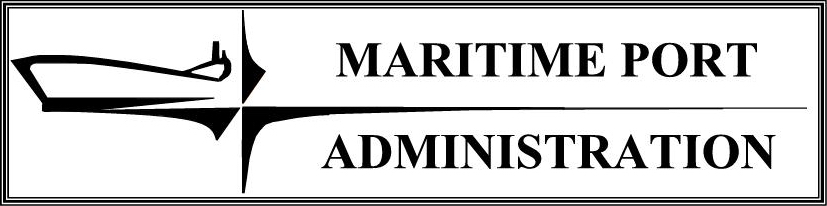 4. Условия поставки 4.1. Перечень товаров №1 (п. Ванино)4.2. Перечень товаров №2 (г. Николаевск-на-Амуре)4.3. Перечень товаров №3 (п. Де-Кастри)4.4. Перечень товаров (г. Магадан)9.1. ЗаказчикФедеральное государственное бюджетное учреждение «Администрация морских портов Охотского моря и Татарского пролива» Место нахождения/почтовый адрес: 682860, Хабаровский край, п. Ванино, ул. Железнодорожная, д. 2                                 Телефон/факс: (42137) 7-67-79/7-66-01                                                            Еmail: ampvanino@ampvanino.ruИНН 2709000614 КПП 270901001                                                                     Расчетный счет 40501810700002000002УФК по Хабаровскому краю (Федеральное государственное бюджетное учреждение «Администрация морских портов Охотского моря и Татарского пролива» ЛС 20226Ц55970) Отделение Хабаровск г. Хабаровск, БИК 040813001Руководитель_________________________/Н.П. Татаринов                                                                                  «___» _____________ 2017МП                                                                                                     9.2. Поставщик______________________/ ______________ «___» _____________ 2017МП     № п/пНаименование товараЕд.изм.Кол-воЦена за единицу, с учетом НДС (18 %), руб. *Стоимость итого с учетом НДС (18%), руб. *123456ЗаказчикПоставщикРуководитель________________________/Н.П. Татаринов                                                                                  МП                                                                                                    ______________________/ ________________МП     № п/пКласс защитыКлиматический пояс (регион)Территориальное деление1.2III (II)Хабаровский край, п. Ванино2.3IV (1Б)Хабаровский край, г. Николаевск-на-Амуре3.3IV (1Б)Хабаровский край, Ульчский район, п. Де-Кастри4.3IV (1Б)Магаданская область, г. Магадан№ п/пНаименованиетовараОбразец 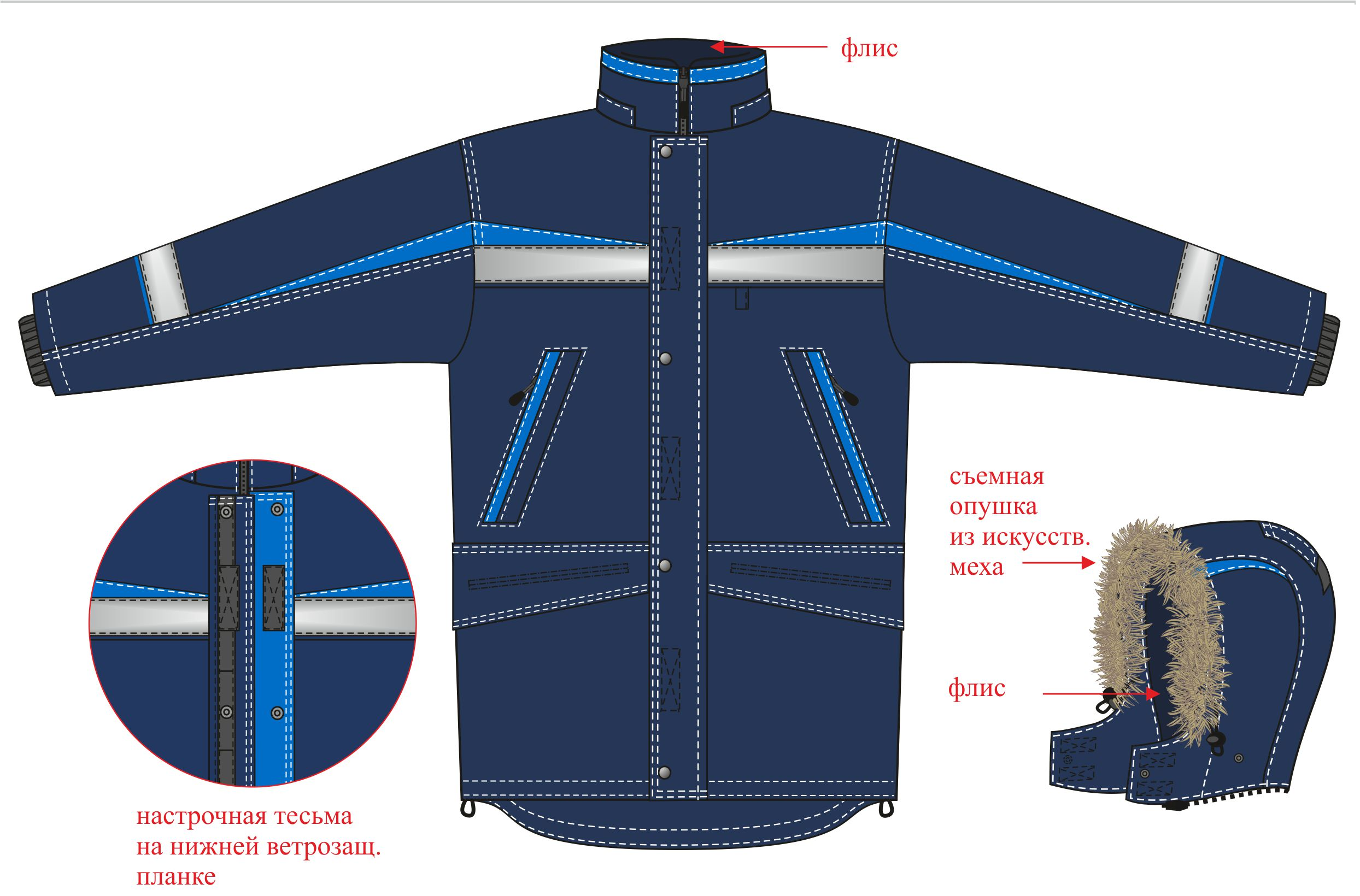 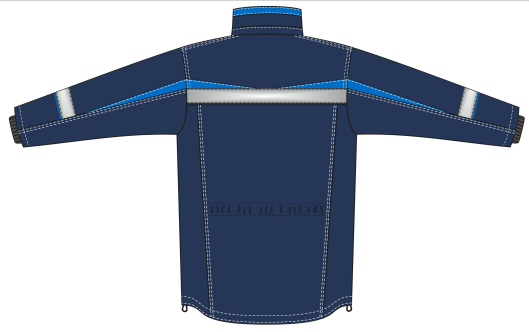 Размеры:96-100/158-164 – 2 компл.96-100/170-176 – 5 компл.96-100/182-188 – 1 компл.104-108/170-176 – 7 компл.104-108/182-188 – 9 компл.112-116/170-176 – 9 компл.112-116/182-188 – 5 компл.120-124/170-176 – 3 компл.120-124/182-188 – 2 компл.Образец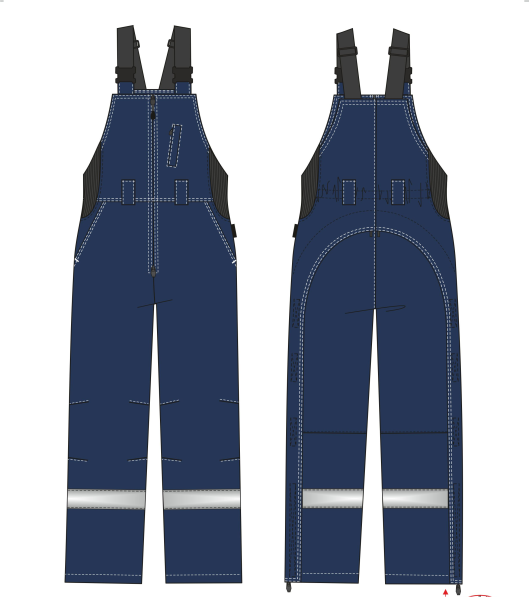 Кол-вотовара1Костюм мужской, зимний ТР ТС 019/2011ГОСТ Р 12.4.236-2011 Комплектация: куртка, полукомбинезон.Куртка мужская.Ткань верха: «Оксфорд» с полиуретановым водонепроницаемым ветрозащитным покрытием, плотность не менее 110 г/кв.м. Ткань должна иметь защиту от механических воздействий, от общих производственных, водных и масляных загрязнений, от растворов слабоконцентрированных кислот до 20%.Утеплитель: Шелтер® Микро не менее 120 г/кв.м, минимальное количество слоев утеплителя – 3.Световозвращающие элементы: полосы шириной 5 см должны обеспечивать хорошую видимость и располагаться по полочкам, спинке, рукавам куртки. Цвет: темно-синий, отделка черного или василькового цвета.Куртка с удлиненной спинкой, застежка на двух замковую молнию с планкой под «молнию», простеганной параллельными строчками и с флисом в верхней части; с двумя ветрозащитными клапанами, фиксирующимися между собой на 4 кнопки, ответная часть 2 средних кнопок должна быть установлена только на стропе, верхняя и нижняя сквозные кнопки должны быть установлены насквозь. Между кнопками должна быть предусмотрена дополнительная фиксация на липучку в 3-х точках. Внешние прорезные карманы на молнии с мешковиной из мягкого теплого трикотажа; в борте обязательно должен находиться карман на молнии для документов формата А4, два кармана на подкладке. Рукава должны быть снабжены внутренними полушерстяными манжетами длинной не менее 6 см. Воротник-стойка высотой не менее 10 см, со вставкой из отделочной ткани по отлету, с планкой и молнией для крепления капюшона по горловине. Внутренняя часть воротника-стойки должна быть выполнена из флиса. Съемный утепленный капюшон с опушкой из искусственного меха, с регулировкой объема и фиксацией ушек на велькро. Съемная меховая опушка должна пристегиваться к капюшону на молнию и кнопки по концам опушки.Регулировка по ширине: по низу куртки, по лицевому вырезу капюшона. Защитные элементы: внутренняя ветрозащитная юбка, внутренние манжеты на рукавах.Необходимо нанести эмблему учреждения на верхнюю часть области спины и на левую сторону грудной области. Эмблема для нанесения на куртку: - размер эмблемы для нанесения на грудь 135мм х 25мм- размер эмблемы для нанесения на спину 280мм х 75мм.Способ нанесения эмблемы – трафаретная печать(шелкография).Полукомбинезон мужской.Ткань: «Оксфорд» с полиуретановым водонепроницаемым ветрозащитным покрытием, плотность не менее 110 г/кв.м. Ткань должна иметь защиту от механических воздействий, от общих производственных, водных и масляных загрязнений, от растворов слабоконцентрированных кислот до 20%.Утеплитель: Шелтер® Микро не менее 120 г/кв.м, минимальное количество слоев утеплителя – 2.Световозвращающие полосы шириной 5 см должны обеспечивать хорошую видимость и располагаться по низу полукомбинезона.Цвет: темно-синий, отделка черного или василькового цвета.Полукомбинезон с застежкой на двухзамковую молнию, с карманами боковыми и нагрудным с молнией. Для удобства ношения сдвоенных размеров в верхней части полукомбинезона должны быть трикотажные боковые вставки шириной не менее 10 см с эффектом растяжения до 80% (с 10 см до 18 см шириной). Бретели должны быть из эластичной тесьмы и регулироваться по длине. На спинке должна быть эластичная тесьма, которая будет обеспечивать хорошую посадку по фигуре. Задние половинки полукомбинезона с подрезом под коленом и по линии талии должны быть стянуты эластичной тесьмой. Ниже линии талии задняя часть должна отстегиваться при помощи молнии, проходящей от низа одного бокового шва, через середину среднего шва задних половинок и до низа другого бокового шва. Защитные элементы: снегозащитные юбки по низу полукомбинезона.Образец Размеры:96-100/158-164 – 2 компл.96-100/170-176 – 5 компл.96-100/182-188 – 1 компл.104-108/170-176 – 7 компл.104-108/182-188 – 9 компл.112-116/170-176 – 9 компл.112-116/182-188 – 5 компл.120-124/170-176 – 3 компл.120-124/182-188 – 2 компл.Образец43 компл.2Сапоги зимние, мужские ТУ 2595-001-15169704-2005ТР ТС 019/2011 Верх обуви: морозоустойчивый материал с водоотталкивающей пропиткой.Утеплитель: вкладной чулок должен быть из пятислойного материала, одним из слоев должна быть металлизированная пленка.Цвет: черный.Высота: не более 42 см.Сапоги должны обеспечивать теплозащиту до −40°С. Голенище должно быть изготовлено из дублированного полотна «Оксфорд» с водоотталкивающей пропиткой. Верхняя часть голенища должна иметь манжет с продежкой, препятствующий попаданию внутрь обуви снега, влаги, пыли и различных предметов. Нижняя часть голенища должна быть усилена вставками из натуральной кожи. Сапоги должны надежно фиксироваться на ноге при помощи регулируемого по длине ремня с застежкой на контактную ленту. Галоша должна быть выполнена из морозостойкой резины на основе нитрильного каучука с защитной носочной частью, устойчива к воздействию агрессивных сред – нефти, нефтепродуктов, растворов щелочей и кислот концентрации до 20%. Конструкция сапога должна быть выполнена с надежной герметизацией швов соединения галоши и голенища. Протектор должен быть снабжен металлическими шипами и обеспечивать хорошее сцепление с обледенелыми и замасленными поверхностями. Вкладная стелька должна обеспечивать должную теплоизоляцию и способствовать отводу влаги. Для обеспечения условий безопасности должна быть отделка со световозвращающими элементами. Размеры:40 – 4 пары41 – 3 пары                   42 – 7 пар43 – 12 пар44 – 1 пара                    45 – 7 пар  46 – 2 пары36 пар3Костюм мужской, летний ТР ТС 019/2011Комплектация: Куртка, полукомбинезон.Ткань: смесовая (65% полиэстер, 35% хлопок) с водоотталкивающей отделкой, плотность не менее 250 г/кв.м. Защита от механических воздействий, от общих производственных, водных и масляных загрязнений.Цвет: темно-синий, зеленый или голубой, отделка – коричневым, черным или синим.Световозвращающие элементы отделки должны обеспечивать хорошую видимость.Куртка с застежкой на молнию и планкой с кнопками. Наличие нагрудных и боковых карманов в рельефах обязательно. Рукава должны быть на манжетах. Для обеспечения воздухообмена в области подмышечных впадин должны быть расположены металлические вставки не менее 4 шт. Пояс должен иметь эластичные вставками по бокам.Полукомбинезон должен быть с боковой застежкой на пуговицы и с гульфиком на молнии в среднем шве. На груди наличие 2-х накладных карманов обязательно. На правой половинке полукомбинезона с внешней стороны должны быть два кармана для инструмента. На спинке должна быть эластичная тесьма, которая будет обеспечивать хорошую посадку по фигуре.Необходимо нанести эмблему учреждения на верхнюю часть области спины и на левую сторону грудной области. Эмблема для нанесения на куртку: - размер эмблемы для нанесения на грудь 135мм х 25мм- размер эмблемы для нанесения на спину 280мм х 75мм.Способ нанесения эмблемы – трафаретная печать(шелкография).Размеры:96-100/158-164 – 2 компл.96-100/170-176 – 8 компл.96-100/182-188 – 2 компл.104-108/170-176 – 14 компл.104-108/182-188 – 10 компл.112-116/170-176 – 10 компл.112-116/182-188 – 5 компл.120-124/170-176 – 3 компл.120-124/182-188 – 2 компл.56 компл.4Ботинки мужские, кожаные ТР ТС 019/2011ГОСТ 12.4.137-2001Верх обуви: натуральная кожа с полиуретановым покрытием.Подошва: однослойная, полиуретан.Метод крепления: литьевой.Подкладка: полиамидное полотно с водоотталкивающей мембраной.Подносок: термопласт.Цвет: черный.Ботинки должны надежно фиксироваться на ноге при помощи шнурков. Стелька вкладная, перфорированная. Ботинки должны иметь защиту от общих производственных загрязнений, от нефти, нефтепродуктов, кислот, щелочей, нетоксичной взрывоопасной пыли.Размеры:40 – 4 пары41 – 4 пары                   42 – 6 пар43 – 12 пар44 – 2 пары                   45 – 6 пар46 – 2 пары 36 пар5Фартук женский ТР ТС 017/2011ГОСТ 25294-2003Ткань: смесовая (65% полиэстер или полиэфир, 35% хлопок), плотность не менее 180 г/кв.м.Застежка: на полупоясах или на молнии.Карманы: накладные.Цвет: бордовый, синий или зеленый.Размеры:96-100/158-164 – 1 шт.96-100/170-176 – 1 шт.104-108/158-164 – 1 шт.112-116/158-164 – 3 шт.112-116/170-176 –  2 шт.8 шт.6Жилет сигнальный ТР ТС 019/2011ГОСТ Р 12.4.219-99Ткань: трикотажное полотно, полиэфир (полиэстер) -100%, плотность не менее 110 г/м².Застежка центральная: на липкую ленту.Отделка: световозвращающая лента должна обеспечивать хорошую видимость.Цвет: флуоресцентный желтый или оранжевый.Жилет должен соответствовать требованиям, предъявляемым к специальной сигнальной одежде повышенной видимости 2 класса. Боковая регулировка должна позволять надевать жилет как на летнюю, так и на зимнюю, более объемную, одежду.Необходимо нанести эмблему учреждения на верхнюю часть области спины и на левую сторону грудной области. Эмблема для нанесения на куртку: - размер эмблемы для нанесения на спину 280мм х 75мм.Способ нанесения эмблемы – трафаретная печать (шелкография).L – 8 шт.  XL – 9 шт.  XXL – 11 шт.XXXL – 3 шт.XXXXL – 5 шт.36 шт.7Халат женский ГОСТ 12.4.131-83 ТР ТС 019/2011Ткань: бязь (100% хлопок), плотность 142 г/кв.м.Цвет: синий, черный. Застежка: на пуговицы.Воротник: отложной.Рукав: длинный. Регулировка по ширине: манжеты на пуговицах.Карманы: накладные.На спине халата должен быть хлястик, который будет обеспечивать хорошую посадку по фигуре. Халат должен обеспечивать защиту от общих производственных загрязнений.Размеры:112-116/158-1641 шт.№ п/пНаименованиеРазмерКоличествоОбщее кол-воАдрес поставки1Костюм мужской, зимний 96-100/170-176104-108/170-176104-108/182-188112-116/170-176112-116/182-188120-124/182-188120-124/170-176266751128682860, Хабаровский край, п. Ванино,ул. Железнодорожная, д. 2.2Сапоги зимние, мужские 40424345462575221682860, Хабаровский край, п. Ванино,ул. Железнодорожная, д. 2.3Костюм мужской, летний 96-100/170-17696-100/182-188104-108/170-176104-108/182-188112-116/170-176112-116/182-188120-124/182-188120-124/170-17641117851138682860, Хабаровский край, п. Ванино,ул. Железнодорожная, д. 2.4Ботинки мужские, кожаные 4041 4243 44 45 46214714221682860, Хабаровский край, п. Ванино,ул. Железнодорожная, д. 2.5Фартук женский 96-100/158-164112-116/158-16488-92/158-1641315682860, Хабаровский край, п. Ванино,ул. Железнодорожная, д. 2.6Жилет сигнальный – класс 2.LXLXXLХХХLXXXXL2683221682860, Хабаровский край, п. Ванино,ул. Железнодорожная, д. 2.7Халат женский 112-116/158-16411№ п/пНаименованиеРазмерКоличествоОбщее кол-воАдрес поставки1Костюм мужской, зимний 104-108/182-188112-116/170-176120-124/182-188-1214682460, Хабаровский край, г. Николаевск-на-Амуре, ул. Кантера, д.12Сапоги зимние мужские 4344452114682460, Хабаровский край, г. Николаевск-на-Амуре, ул. Кантера, д.13Костюм мужской летний 104-108/170-176104-108/182-188112-116/170-176120-124/182-18811215682460, Хабаровский край, г. Николаевск-на-Амуре, ул. Кантера, д.14Ботинки мужские кожаные 4344452114682460, Хабаровский край, г. Николаевск-на-Амуре, ул. Кантера, д.15Фартук женский 104-108/158-16411682460, Хабаровский край, г. Николаевск-на-Амуре, ул. Кантера, д.16Жилет сигнальный – класс 2.XLXXLXXXL1214682460, Хабаровский край, г. Николаевск-на-Амуре, ул. Кантера, д.1№ п/пНаименованиеРазмерКоличествоОбщее кол-воАдрес поставки1Костюм мужской, зимний 96-100/158-16496-100/170-176104-108/182-188120-124/170-17611125682429, Хабаровский край, Ульчский район, п. Де-Кастри,ул. Советская, д. 52Сапоги зимние мужские 4043452215682429, Хабаровский край, Ульчский район, п. Де-Кастри,ул. Советская, д. 53Костюм мужской летний 96-100/158-16496-100/170-176104-108/170-176104-108/182-188120-124/170-176111126682429, Хабаровский край, Ульчский район, п. Де-Кастри,ул. Советская, д. 54Ботинки мужские кожаные 4043452215682429, Хабаровский край, Ульчский район, п. Де-Кастри,ул. Советская, д. 55Фартук женский 104-108/158-16411682429, Хабаровский край, Ульчский район, п. Де-Кастри,ул. Советская, д. 56Жилет сигнальный – класс 2.LXXLXXXXL2125682429, Хабаровский край, Ульчский район, п. Де-Кастри,ул. Советская, д. 5№ п/пНаименованиеРазмерКоличествоОбщее кол-воАдрес поставки1Костюм мужской, зимний 96-100/158-16496-100/170-17696-100/182-188104-108/170-176104-108/182-188121116685000, г. Магадан, Морской торговый порт, Административное здание.2Сапоги зимние мужские 4142433216685000, г. Магадан, Морской торговый порт, Административное здание.3Костюм мужской летний 96-100/158-16496-100/170-17696-100/182-188104-108/170-176104-108/182-188131117685000, г. Магадан, Морской торговый порт, Административное здание.4Ботинки мужские кожаные 4142433216685000, г. Магадан, Морской торговый порт, Административное здание.5Фартук женский 96-100/170-17611685000, г. Магадан, Морской торговый порт, Административное здание.6Жилет сигнальный – класс 2.LXL426685000, г. Магадан, Морской торговый порт, Административное здание.ЗаказчикПоставщикРуководитель_____________________/Н.П. Татаринов                                                                                  МП                                                                                                    ______________________/ ______________МП     